 КАРАР                                                                               РЕШЕНИЕО  бюджете сельского поселения Зириклинский сельсовет муниципального района Шаранский район Республики Башкортостан на 2023 год и на плановый период 2024 и 2025 годов.Совет сельского поселения Зириклинский сельсовет муниципального района Шаранский район Республики Башкортостан (далее - сельское поселение) РЕШИЛ:1. Утвердить основные характеристики бюджета сельского поселения на 2023 год:прогнозируемый общий объем доходов бюджета сельского поселения в сумме 3365971,73 рубля;общий объем расходов бюджета сельского поселения в сумме 3365971,73 рубля;дефицит (профицит) бюджета сельского поселения в сумме 0,00 рубля. 2. Утвердить основные характеристики бюджета сельского поселения на плановый период 2024 и 2025 годов:прогнозируемый общий объем доходов бюджета сельского поселения на 2024 год 2870418,41 рубля и на 2025 год в сумме 2888979,11 рубля;общий объем расходов бюджета сельского поселения на 2024 год 2870418,41 рубля, в том числе условно утвержденные расходы в сумме 55860,46 рубля и на 2025 год в сумме 2888979,11 рубля, в том числе условно утвержденные расходы в сумме 112648,96 рубля;дефицит (профицит) бюджета сельского поселения на 2024 год в сумме 0,00 рубля и на 2025 год в сумме 0,00 рубля.3. Установить, что при зачислении в бюджет сельского поселения безвозмездных поступлений в виде добровольных взносов (пожертвований) юридических и физических лиц для казенного учреждения, находящегося в ведении соответствующего главного распорядителя средств бюджета сельского поселения, на сумму указанных поступлений увеличиваются бюджетные ассигнования соответствующему главному распорядителю средств бюджета сельского поселения для последующего доведения в установленном порядке до указанного казенного учреждения лимитов бюджетных обязательств для осуществления расходов, соответствующих целям, на достижение которых предоставлены добровольные взносы (пожертвования).4. Установить поступления доходов в бюджет сельского поселения:1) на 2023 год и на плановый период 2024 и 2025 годов согласно приложению 1 к настоящему Решению.Утвердить в общем объеме доходов бюджета сельского поселения объем межбюджетных трансфертов, получаемых из бюджета муниципального района Шаранский район Республики Башкортостан:1) на 2023 год в сумме 2457610,73 рубля;2) на плановый период 2024 год в сумме 1900097,41 рубля и на 2025 год в сумме 1858818,11 рубля.5. Казначейское обслуживание казначейских счетов, открытых администрации сельского поселения Зириклинский сельсовет муниципального района Шаранский район Республики Башкортостан, осуществляется Управлением Федерального казначейства по Республике Башкортостан в порядке, установленном бюджетным законодательством Российской Федерации.6.Утвердить в пределах общего объема расходов бюджета сельского поселения, установленного пунктом 1 настоящего Решения, распределение бюджетных ассигнований сельского поселения: 1) по разделам, подразделам, целевым статьям (муниципальным программам сельского поселения и непрограммным направлениям деятельности), группам видов расходов классификации расходов бюджетов:а) на 2023 год и на плановый период 2024 и 2025 годов согласно приложению 2 к настоящему Решению;2) по целевым статьям (муниципальным программам сельского поселения и непрограммным направлениям деятельности), группам видов расходов классификации расходов бюджетов:а) на 2023 год и на плановый период 2024 и 2025 годов согласно приложению  3 к настоящему Решению.7. Утвердить ведомственную структуру расходов бюджета сельского поселения:1) на 2023 год и на плановый период 2024 и 2025 годов согласно приложению 4 к настоящему Решению.8. Утвердить общий объем бюджетных ассигнований на исполнение публичных нормативных обязательств на 2023 год в сумме 0,00  рубля, на 2024 год в сумме 0,00 рубля и 2025 год в сумме 0,00 рубля.9. Утвердить резервный фонд администрации сельского поселения на 2023 год в сумме 2 200,0 рубля, на 2024 год в сумме 2 200,0 рубля и 2025 год в сумме 2 200,0 рубля.10. Установить, что решения и иные правовые акты сельского поселения, предусматривающие принятие новых видов расходных обязательств или увеличение бюджетных ассигнований на исполнение существующих видов расходных обязательств сверх утвержденных в бюджете сельского поселения на 2023 год и на плановый период 2024 и 2025 годов, а также сокращающие его доходную базу, подлежат исполнению при изыскании дополнительных источников доходов бюджета сельского поселения и (или) сокращении бюджетных ассигнований по конкретным статьям расходов бюджета сельского поселения  при условии внесения соответствующих изменений в настоящее Решение.Проекты решений и иных правовых актов сельского поселения, требующие введения новых видов расходных обязательств или увеличения бюджетных ассигнований по существующим видам расходных обязательств сверх утвержденных в бюджете  сельского поселения на 2023 год и на плановый период 2024 и 2025 годов либо сокращающие его доходную базу, вносятся только при одновременном внесении предложений о дополнительных источниках доходов бюджета сельского поселения и (или) сокращении бюджетных ассигнований по конкретным статьям расходов бюджета сельского поселения.Администрация сельского поселения не вправе принимать решения, приводящие к увеличению в 2023 - 2025 годах численности муниципальных служащих сельского поселения и работников организации бюджетной сферы.11. Утвердить, объем межбюджетных трансфертов на осуществление части полномочий по решению вопросов местного значения в соответствии с заключенными соглашениями: на 2023 год и на плановый период 2024 и 2025 годы согласно приложению 5 к настоящему Решению.        12. Утвердить источники финансирования дефицита бюджета  сельского поселения согласно приложению 6 к настоящему Решению.13. Установить Утвердить верхний предел муниципального внутреннего долга сельского поселения на 1 января 2024 года в сумме 0,00 рубля, на 1 января 2025 года в сумме 0,00 рубля и на 1 января 2026 года в сумме 0,00 рубля, в том числе верхний предел долга по муниципальным гарантиям сельского поселения  в валюте Российской Федерации на 1 января 2024 года в сумме 0,00 рубля, на 1 января 2025 года в сумме 0,00 рубля и на 1 января 2026 года в сумме 0,00 рубля.14. Установить, что остатки средств бюджета сельского поселения по состоянию на 1 января 2023 года в объеме:1) не более одной двенадцатой общего объема расходов бюджета сельского поселения текущего финансового года направляются Администрацией сельского поселения на покрытие временных кассовых разрывов, возникающих в ходе исполнения бюджета сельского поселения;2) не превышающем сумму остатка неиспользованных бюджетных ассигнований на оплату заключенных от имени сельского поселения муниципальных контрактов на поставку товаров, выполнение работ, оказание услуг, подлежащих в соответствии с условиями этих муниципальных контрактов оплате в 2022 году, направляются в 2023 году на увеличение соответствующих бюджетных ассигнований на указанные цели в случае принятия Администрацией сельского поселения соответствующего решения.15. Настоящее Решение вступает в силу с 1 января 2023 года и подлежит официальному опубликованию не позднее 10 дней после его подписания в установленном порядке.Глава сельского поселения Зириклинский сельсовет муниципального района Шаранский район Республики Башкортостан                                Р. С. Игдеевс. Зириклы21  декабря 2022 года№  40/297Приложение 1к решению Совета сельского поселения Зириклинский  сельсовет муниципального района Шаранский район Республики Башкортостан от 21 декабря 2022 года № 40/297 «О  бюджете сельского поселения Зириклинский  сельсовет муниципального района Шаранский район Республики Башкортостан на 2023 год и на плановый период 2024 и 2025 годов»Поступления доходов в бюджет сельского поселения Зириклинский сельсовет муниципального района Шаранский район  Республики Башкортостан на 2023 год и на плановый период 2024 и 2025 годов(рублей)Глава сельского поселения Зириклинскийсельсовет муниципального района   Шаранский район Республики Башкортостан                                                            Р.С. Игдеев Распределение бюджетных ассигнований сельского поселения Зириклинский сельсовет муниципального района Шаранский район Республики Башкортостан на 2022 год по разделам, подразделам, целевым статьям (муниципальным программам сельского поселения и непрограммным направлениям деятельности), группам видов расходов классификации расходов бюджетов  (рублей)Глава сельского поселения Зириклинскийсельсовет муниципального района   Шаранский район Республики Башкортостан                             Р. С. Игдеев Распределение бюджетных ассигнований сельского поселения Зириклинский сельсовет на 2023 год по целевым статьям (муниципальным программам сельского поселения и непрограммным направлениям деятельности), группам видов расходов классификации расходов бюджетов(рублей)Глава сельского поселения Зириклинский сельсовет муниципального района Шаранский район Республики Башкортостан                                Р. С. ИгдеевВедомственная структура расходов бюджета сельского поселения Зириклинский сельсовет муниципального района Шаранский район Республики Башкортостан на 2023 год (рублей)Глава сельского поселения Зириклинскийсельсовет муниципального района Шаранский район Республики Башкортостан		               Р. С. Игдеев Межбюджетные трансферты, передаваемые бюджету муниципального района Шаранский район Республики Башкортостан из бюджета сельского поселения на осуществление части полномочий по решению вопросов местного значения на 2022 год в соответствии с заключенными соглашениями(рублей)Источники финансирования дефицита бюджета  сельского поселения Зириклинский сельсовет муниципального района Шаранский район Республики Башкортостан на 2023 год                                                                                                              (рублей)Глава сельского поселения Зириклинскийсельсовет муниципального района   Шаранский район Республики Башкортостан                             Р. С. Игдеев Башкортостан РеспубликаһыШаран районымуниципаль районыЕрекле ауыл Советыауыл биләмәһеЕрекле ауылы, тел.(34769) 2-54-46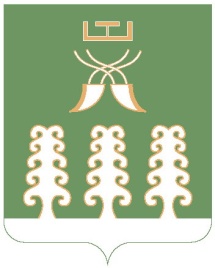 Республика БашкортостанМуниципальный районШаранский районСовет сельского поселенияЗириклинский сельсоветс. Зириклы, тел.(34769) 2-54-46Код вида, подвида доходов бюджетаНаименованиеСуммаСуммаСуммаКод вида, подвида доходов бюджетаНаименование2023 год2024 год2025 год12345Всего3365971,732870418,412888979,111 00 00000 00 0000 000НАЛОГОВЫЕ И НЕНАЛОГОВЫЕ ДОХОДЫ908361,0970321,01030161,01 01 00000 00 0000 000НАЛОГИ НА ПРИБЫЛЬ, ДОХОДЫ71000,074000,077000,01 01 02000 01 0000 110Налог на доходы физических лиц71000,074000,077000,01 01 02010 01 0000 110Налог на доходы физических лиц с доходов, источником которых является налоговый агент за исключением доходов, в отношении которых исчисление и уплата налога осуществляется в соответствии со статьями 227, 227.1 и 228 Налогового кодекса Российской Федерации71000,074000,077000,01 05 00000 00 0000 000НАЛОГИ НА СОВОКУПНЫЙ ДОХОД19000,0036700,098000,01 05 03000 01 0000 110Единый сельскохозяйственный налог19000,0036700,098000,01 05 03010 01 0000 110Единый сельскохозяйственный налог19000,0036700,098000,01 06 00000 00 0000 000НАЛОГИ НА ИМУЩЕСТВО750000,0791260,0786800,01 06 01000 00 0000 110Налог на имущество физических лиц70000,070300,070600,01 06 01030 10 0000 110Налог на имущество физических лиц, взимаемый по ставкам, применяемым к объектам налогообложения, расположенным в границах сельских поселений70000,070300,070600,01 06 06000 00 0000 110Земельный налог680000,0720960,0716200,01 06 06030 00 0000 110Земельный налог с организаций290000,0334160,0332500,01 06 06033 10 0000 110Земельный налог с организаций, обладающих земельным участком, расположенным в границах сельских поселений290000,0334160,0332500,01 06 06040 00 0000 110Земельный налог с физических лиц390000,0386800,0383700,01 06 06043 10 0000 110Земельный налог с физических лиц, обладающих земельным участком, расположенным в границах сельских поселений390000,0386800,0383700,01 08 00000 00 0000 000ГОСУДАРСТВЕННАЯ ПОШЛИНА3000,03000,03000,01 08 04000 01 0000 110Государственная пошлина за совершение нотариальных действий (за исключением действий, совершаемых консульскими учреждениями Российской Федерации)3000,03000,03000,01 08 04020 01 0000 110Государственная пошлина за совершение нотариальных действий должностными лицами органов местного самоуправления, уполномоченными в соответствии с законодательными актами Российской Федерации на совершение нотариальных действий3000,03000,03000,01 11 00000 00 0000 000ДОХОДЫ ОТ ИСПОЛЬЗОВАНИЯ ИМУЩЕСТВА, НАХОДЯЩЕГОСЯ В ГОСУДАРСТВЕННОЙ И МУНИЦИПАЛЬНОЙ СОБСТВЕННОСТИ60861,060861,060861,01 11 05000 00 0000 120Доходы, получаемые в виде арендной либо иной платы за передачу в возмездное пользование государственного и муниципального имущества (за исключением имущества бюджетных и автономных учреждений, а также имущества государственных и муниципальных унитарных предприятий, в том числе казенных)60861,060861,060861,01 11 05030 00 0000 120Доходы от сдачи в аренду имущества, находящегося в оперативном управлении органов государственной власти, органов местного самоуправления, государственных внебюджетных фондов и созданных ими учреждений (за исключением имущества бюджетных и автономных учреждений)60861,060861,060861,01 11 05035 10 0000 120Доходы от сдачи в аренду имущества, находящегося в оперативном управлении органов управления сельских поселений и созданных ими учреждений (за исключением имущества муниципальных бюджетных и автономных учреждений60861,060861,060861,01 13 00000 00 0000 000ДОХОДЫ ОТ ОКАЗАНИЯ ПЛАТНЫХ УСЛУГ (РАБОТ) И КОМПЕНСАЦИИ ЗАТРАТ ГОСУДАРСТВА500,0500,0500,01 13 01000 00 0000 130Доходы от оказания платных услуг (работ) 500,0500,0500,01 13 01990 00 0000 130Прочие доходы от оказания платных услуг (работ)500,0500,0500,01 13 01995 10 0000 130Прочие доходы от оказания платных услуг (работ) получателями средств бюджетов сельских поселений 500,0500,0500,01 16 00000 00 0000 000ШТРАФЫ, САНКЦИИ,ВОЗМЕЩЕНИЕ УЩЕРБА4000,04000,04000,01 16 02000 02 0000 000Административные штрафы, установленные законами субъектов Российской Федерации об административных правонарушениях4000,04000,04000,01 16 02020 02 0000 140Административные штрафы, установленные законами субъектов Российской Федерации об административных правонарушениях, за нарушение муниципальных правовых актов4000,04000,04000,02 00 00000 00 0000 000БЕЗВОЗМЕЗДНЫЕ ПОСТУПЛЕНИЯ2457610,731900097,411858818,112 02 00000 00 0000 000БЕЗВОЗМЕЗДНЫЕ ПОСТУПЛЕНИЯ  ОТ ДРУГИХ БЮДЖЕТОВ БЮДЖЕТНОЙ СИСТЕМЫ РОССИЙСКОЙ ФЕДЕРАЦИИ2457610,731900097,411858818,112 02 10000 00 0000 150Дотации бюджетам бюджетной системы  Российской Федерации 1321610,731264097,411222818,112 02 16001 00 0000 150Дотации на выравнивание бюджетной обеспеченности1321610,731264097,411222818,112 02 16001 10 0000 150Дотации бюджетам сельских поселений на выравнивание бюджетной обеспеченности из бюджетов муниципальных районов1321610,731264097,411222818,112 02 30000 00 0000 150Субвенции бюджетам бюджетной системы  Российской Федерации 116000,0116000,0116000,02 02 35118 00 0000 150Субвенции бюджетам на осуществление первичного воинского учета органами местного самоуправления поселений, муниципальных и городских округов116000,0116000,0116000,02 02 35118 10 0000 150Субвенции бюджетам сельских поселений на осуществление первичного воинского учета органами местного самоуправления поселений, муниципальных и городских округов116000,0116000,0116000,02 02 40000 00 0000 150Иные межбюджетные трансферты1020000,0520000,0520000,02 02 40014 00 0000 150Межбюджетные трансферты, передаваемые бюджетам муниципальных образований на осуществление части полномочий по решению вопросов местного значения в соответствии с заключенными соглашениями520000,0520000,0520000,02 02 40014 10 0000 150Межбюджетные трансферты, передаваемые бюджетам сельских поселений из бюджетов муниципальных районов на осуществление части полномочий по решению вопросов местного значения в соответствии с заключенными соглашениями520000,0520000,0520000,02 02 49999 00 0000 150Прочие межбюджетные трансферты, передаваемые бюджетам500000,02 02 49999 10 0000 150Прочие межбюджетные трансферты, передаваемые бюджетам сельских поселений500000,02 02 49999 10 7404 150Прочие межбюджетные трансферты, передаваемые бюджетам сельских поселений (мероприятия по благоустройству территорий населенных пунктов, коммунальному хозяйству, обеспечению мер пожарной безопасности, осуществлению дорожной деятельности и охране окружающей среды в границах сельских поселений)500000,0Приложение 2к решению Совета сельского поселения Зириклинский сельсовет муниципального района Шаранский район Республики Башкортостан от 21 декабря 2022 года № 40/297 «О бюджете сельского поселения Зириклинский сельсовет муниципального района Шаранский район Республики Башкортостан на 2023 год и на плановый период 2024 и 2025 годов»НаименованиеРзПрЦсрВрСуммаСуммаСуммаСумма202320242024202512345677ВСЕГО3365971,732870418,412888979,112888979,11Общегосударственные вопросы01001937294,431936510,011940211,051940211,05Функционирование высшего должностного лица субъекта Российской Федерации муниципального образования0102812152,77812152,77812152,77812152,77Непрограммные расходы01029900000000812152,77812152,77812152,77812152,77Глава муниципального образования01029900002030812152,77812152,77812152,77812152,77Расходы на выплаты персоналу в целях обеспечения выполнения функций муниципальными органами, казенными учреждениями, органами управления государственными внебюджетными фондами01029900002030100812152,77812152,77812152,77812152,77Функционирование Правительства Российской Федерации, высших исполнительных органов государственной власти субъектов Российской Федерации, местных администраций01041 122941,661122157,241125858,281125858,28Непрограммные расходы010499000000001122941,661122157,241125858,281125858,28Аппараты органов местного самоуправления010499000020401122941,661122157,241125858,281125858,28Расходы на выплаты персоналу в целях обеспечения выполнения функций муниципальными органами, казенными учреждениями, органами управления государственными внебюджетными фондами01049900002040100875375,66875375,66  875375,66  875375,66Закупка товаров, работ и услуг для обеспечения муниципальных  нужд01049900002040200    244576,0243791,58247492,62247492,62Иные бюджетные ассигнования010499000020408002990,02990,0    2990,0    2990,0Резервные фонды01112 200,02 200,02 200,02 200,0Непрограммные расходы011199000000002 200,02 200,02 200,02 200,0Резервные фонды местных администраций011199000075002 200,02 200,02 200,02 200,0Иные бюджетные ассигнования011199000075008002 200,02 200,02 200,02 200,0Национальная оборона0200116000,0116000,0116000,0116000,0Мобилизационная и вневойсковая подготовка0203116000,0116000,0116000,0116000,0Непрограммные расходы02039900000000116000,0116000,0116000,0116000,0Осуществление первичного воинского учета органами местного самоуправления поселений, муниципальных и городских округов02039900051180116000,0116000,0116000,0116000,0Расходы на выплаты персоналу в целях обеспечения выполнения функций муниципальными органами, казенными учреждениями, органами управления государственными внебюджетными фондами02039900051180100116000,0116000,0116000,0116000,0Национальная безопасность и правоохранительная деятельность03005 000,05 000,000Защита населения и территории от чрезвычайных ситуаций природного и техногенного характера, пожарная безопасность03105 000,05 000,000Программа сельского поселения «Пожарная безопасность  сельского поселения Зириклинский сельсовет муниципального района Шаранский район Республики Башкортостан »031019000000005 000,05 000,000Основное мероприятие «Реализация мероприятий по обеспечению пожарной безопасности в сельском поселении»031019001000005 000,05 000,000Мероприятия по развитию инфраструктуры объектов противопожарной службы031019001243005 000,05 000,000Закупка товаров, работ и услуг для обеспечения муниципальных  нужд031019001243002005 000,05 000,000Национальная экономика0400	520 000,0	520 000,0	520 000,0	520 000,0Дорожное хозяйство (дорожные фонды)0409520 000,0520 000,0520 000,0520 000,0Программа  сельского поселения «Содержание и ремонт автомобильных дорог в сельском поселении Зириклинский сельсовет муниципального района Шаранский район Республики Башкортостан »04090900000000520 000,0520 000,0520 000,0520 000,0Основное мероприятие «Организация выполнения работ по модернизации, содержанию, ремонту автомобильных дорог. Обеспечение безопасности дорожного движения»04090900100000520 000,0520 000,0520 000,0520 000,0Дорожное хозяйство04090900103150520 000,0520 000,0520 000,0520 000,0Закупка товаров, работ и услуг для обеспечения муниципальных  нужд04090900103150200520 000,0520 000,0520 000,0520 000,0Жилищно-коммунальное хозяйство0500563 677,30126447,9494519,1094519,10Благоустройство0503563 677,30126447,94    94519,10    94519,10Программа сельского поселения «Благоустройство населенных пунктов сельского поселения Зириклинский сельсовет  муниципального района Шаранский район Республики Башкортостан »05002000000000563677,30126447,94    94519,10    94519,10Подпрограмма «Уличное освещение»05032010000000277077,30126447,94    94519,10    94519,10Основное мероприятие «Организация бесперебойного уличного освещения населенных пунктов сельского поселения в темное время суток»05032010100000277077,30126447,94    94519,10    94519,10Мероприятия по благоустройству территории населенных пунктов05032010106050177077,30126447,94    94519,10    94519,10Закупка товаров, работ и услуг для обеспечения муниципальных  нужд05032010106050200177077,30126447,94    94519,10    94519,10Мероприятия по благоустройству территорий населенных пунктов, коммунальному хозяйству, обеспечению мер пожарной безопасности, и охране окружающей среды в границах сельских поселений05032010174040100000,0000Закупка товаров, работ и услуг для обеспечения муниципальных  нужд05032010174040200100000,0000Подпрограмма «Прочие мероприятия по благоустройству территории сельского поселения»05032030000000286 600,0000Основное мероприятие «Выполнение работ по повышению уровня внешнего благоустройства и санитарного содержания сельского поселения»05032030100000286 600,0000Мероприятия по благоустройству территорий населенных пунктов, коммунальному хозяйству, обеспечению мер пожарной безопасности, и охране окружающей среды в границах сельских поселений05032030174040286 600,0000Закупка товаров, работ и услуг для обеспечения муниципальных  нужд05032030174040200286 600,0000Образование07005 000,05 000,000Профессиональная подготовка, переподготовка и повышение квалификации07055 000,05 000,000Непрограммные расходы070599000000005 000,05 000,000Переподготовка и повышение квалификации кадров070599000429705 000,05 000,000Закупка товаров, работ и услуг для обеспечения муниципальных  нужд070599000429702005 000,05 000,000Охрана окружающей среды0600113 400,0000Другие вопросы в области охраны окружающей среды0605113 400,0000Программа сельского поселения «Экология и природные ресурсы сельского поселения Зириклинский сельсовет муниципального района Шаранский район Республики Башкортостан на 2023-2025 годы»06051300000000113 400,0000Подпрограмма  “Отходы”06051340000000113 400,0000Мероприятия по благоустройству территорий населенных пунктов, коммунальному хозяйству, обеспечению мер пожарной безопасности, и охране окружающей среды в границах сельских поселений06051340174040113 400,0000Закупка товаров, работ и услуг для обеспечения муниципальных  нужд06051340174040200113 400,0000Социальная политика1000105600,00105600,00105600,00105600,00Пенсионное обеспечение1001105600,00105600,00105600,00105600,00Непрограммные расходы10019900000000105600,00105600,00105600,00105600,00Иные безвозмездные и безвозвратные перечисления10019900074000105600,00105600,00105600,00105600,00Межбюджетные трансферты10019900074000500105600,00105600,00105600,00105600,00Условно утвержденные расходы99999900099999055860,46112648,96112648,96Иные средства99999900099999900055860,46112648,96112648,96Приложение 3к решению Совета сельского поселения Зириклинский сельсовет муниципального района Шаранский район Республики Башкортостан от 21  декабря 2022 года № 40/297 «О  бюджете сельского поселения Зириклинский сельсовет муниципального района Шаранский район Республики Башкортостан на 2023 год и на плановый период 2024 и 2025 годов»НаименованиеЦсрВрСуммаСуммаСуммаСумма20232024202420251345567ВСЕГО3365971,733365971,732870418,412888979,11Программа  сельского поселения «Содержание и ремонт автомобильных дорог в сельском поселении Зириклинский сельсовет муниципального района Шаранский район Республики Башкортостан »0900000000520 000,0520 000,0520 000,0520 000,0Основное мероприятие «Организация выполнения работ по модернизации, содержанию, ремонту автомобильных дорог. Обеспечение безопасности дорожного движения»0900100000520 000,0520 000,0520 000,0520 000,0Дорожное хозяйство0900103150520 000,0520 000,0520 000,0520 000,0Закупка товаров, работ и услуг для обеспечения муниципальных  нужд0900103150200520 000,0520 000,0520 000,0520 000,0Программа сельского поселения «Экология и природные ресурсы сельского поселения Зириклинский сельсовет муниципального района Шаранский район Республики Башкортостан на 2022-2024 годы»1300000000113400,0113400,000Подпрограмма  “Отходы”1340000000113 400,0113 400,000Основное мероприятие «Участие в организации деятельности по сбору (в том числе раздельному сбору) и транспортированию твердых коммунальных отходов»1340100000113 400,0113 400,000Мероприятия по благоустройству территорий населенных пунктов, коммунальному хозяйству, обеспечению мер пожарной безопасности, и охране окружающей среды в границах сельских поселений1340174040113 400,0113 400,000Закупка товаров, работ и услуг для обеспечения муниципальных  нужд1340174040200113 400,0113 400,000Программа сельского поселения «Пожарная безопасность сельского поселения Зириклинский сельсовет муниципального района Шаранский район Республики Башкортостан»19000000005 000,05 000,05 000,00Основное мероприятие «Реализация мероприятий по обеспечению пожарной безопасности в сельском поселении»19001000005 000,05 000,05 000,00Мероприятия по развитию инфраструктуры объектов противопожарной службы19001243005 000,05 000,05 000,00Закупка товаров, работ и услуг для обеспечения муниципальных  нужд19001243002005 000,05 000,05 000,00Программа сельского поселения «Благоустройство населенных пунктов сельского поселения Зириклинский сельсовет  муниципального района Шаранский район Республики Башкортостан »2000000000563 677,30563 677,30126447,9494519,10Подпрограмма «Уличное освещение»2010000000277 077,30277 077,30126447,9494519,10Основное мероприятие «Организация бесперебойного уличного освещения населенных пунктов сельского поселения в темное время суток»2010100000277 077,30277 077,30126447,9494519,10Мероприятия по благоустройству территории населенных пунктов2010106050177077,30177077,30126447,9494519,10Закупка товаров, работ и услуг для обеспечения муниципальных  нужд2010106050200177077,30177077,30126447,9494519,10Мероприятия по благоустройству территорий населенных пунктов, коммунальному хозяйству, обеспечению мер пожарной безопасности, и охране окружающей среды в границах сельских поселений2010174040100 000,0100 000,000Закупка товаров, работ и услуг для обеспечения муниципальных  нужд2010174040200100 000,0100 000,000Подпрограмма «Прочие мероприятия по благоустройству территории сельского поселения»2030000000286 600,0286 600,000Основное мероприятие «Выполнение работ по повышению уровня внешнего благоустройства и санитарного содержания сельского поселения»2030100000286 600,0286 600,000Мероприятия по благоустройству территорий населенных пунктов, коммунальному хозяйству, обеспечению мер пожарной безопасности, и охране окружающей среды в границах сельских поселений2030174040286 600,0286 600,000Закупка товаров, работ и услуг для обеспечения муниципальных  нужд2030174040200286 600,0286 600,000Непрограммные расходы99000000002163894,432163894,432218970,472274460,01Глава муниципального образования9900002030812152,77812152,77812152,77812152,77Расходы на выплаты персоналу в целях обеспечения выполнения функций муниципальными органами, казенными учреждениями, органами управления государственными внебюджетными фондами9900002030100812152,77812152,77812152,77812152,77Аппараты органов местного самоуправления9900002040	1122941,66	1122941,661122157,241125858,28Расходы на выплаты персоналу в целях обеспечения выполнения функций муниципальными органами, казенными учреждениями, органами управления государственными внебюджетными фондами9900002040100875375,66875375,66875375,66  875375,66Закупка товаров, работ и услуг для обеспечения муниципальных  нужд9900002040200244576,0244576,0243791,58247492,62Иные бюджетные ассигнования99000020408002990,02990,02990,0    2990,0Резервные фонды местных администраций99000075002 200,02 200,02 200,02 200,0Иные бюджетные ассигнования99000075008002 200,02 200,02 200,02 200,0Переподготовка и повышение квалификации кадров99000429705 000,05 000,05 000,00Закупка товаров, работ и услуг для обеспечения муниципальных  нужд99000429702005 000,05 000,05 000,00Осуществление первичного воинского учета органами местного самоуправления поселений, муниципальных и городских округов9900051180116000,0116000,0116000,0116000,0Расходы на выплаты персоналу в целях обеспечения выполнения функций муниципальными органами, казенными учреждениями, органами управления государственными внебюджетными фондами9900051180100116000,0116000,0116000,0116000,0Иные безвозмездные и безвозвратные перечисления9900074000105600,00105600,00105600,00105600,00Межбюджетные трансферты9900074000500105600,00105600,00105600,00105600,00Условно утвержденные расходы99000999990055860,46112648,96Иные средства99000999999000055860,46112648,96Приложение 4к решению Совета сельского поселения Зириклинский сельсовет муниципального района Шаранский район Республики Башкортостан от 21 декабря 2022 года № 40/297   «О  бюджете сельского поселения Зириклинский сельсовет муниципального района Шаранский район Республики Башкортостан на 2023 год и на плановый период 2024 и 2025 годов»НаименованиеВед-воЦсрВрСуммаСуммаСумма2023202420251234567ВСЕГО7913365971,732870418,412888979,11Администрация сельского поселения Зириклинский сельсовет муниципального района Шаранский район Республики Башкортостан7913365971,732870418,412888979,11Программа  сельского поселения «Содержание и ремонт автомобильных дорог в сельском поселении Зириклинский сельсовет муниципального района Шаранский район Республики Башкортостан »7910900000000520 000,0520 000,0520 000,0Основное мероприятие «Организация выполнения работ по модернизации, содержанию, ремонту автомобильных дорог. Обеспечение безопасности дорожного движения»7910900100000520 000,0520 000,0520 000,0Дорожное хозяйство7910900103150520 000,0520 000,0520 000,0Закупка товаров, работ и услуг для обеспечения муниципальных  нужд7910900103150200520 000,0520 000,0520 000,0Программа сельского поселения «Экология и природные ресурсы сельского поселения Зириклинский сельсовет муниципального района Шаранский район Республики Башкортостан на 2022-2024 годы»7911300000000113400,000Подпрограмма  “Отходы”7911340000000113400,000Основное мероприятие «Участие в организации деятельности по сбору (в том числе раздельному сбору) и транспортированию твердых коммунальных отходов»7911340100000113400,000Мероприятия по благоустройству территорий населенных пунктов, коммунальному хозяйству, обеспечению мер пожарной безопасности, и охране окружающей среды в границах сельских поселений7911340174040113 400,000Закупка товаров, работ и услуг для обеспечения муниципальных  нужд7911340174040200113 400,000Программа «Пожарная безопасность сельского поселения Зириклинский сельсовет муниципального района Шаранский район Республики Башкортостан»79119000000005 000,05 000,00Основное мероприятие «Реализация мероприятий по обеспечению пожарной безопасности в сельском поселении»79119001000005000,05 000,00Мероприятия по развитию инфраструктуры противопожарной службы79119001243005 000,05 000,00Закупка товаров, работ и услуг для обеспечения муниципальных  нужд79119001243002005 000,05 000,00Программа сельского поселения «Благоустройство населенных пунктов сельского поселения Зириклинский сельсовет  муниципального района Шаранский район Республики Башкортостан »7912000000000563677,30126447,9494519,10Подпрограмма «Уличное освещение»7912010000000277077,30126447,9494519,10Основное мероприятие «Организация бесперебойного уличного освещения населенных пунктов сельского поселения в темное время суток»7912010100000277077,30126447,9494519,10Мероприятия по благоустройству территории населенных пунктов7912010106050177077,30126447,9494519,10Закупка товаров, работ и услуг для обеспечения муниципальных  нужд7912010106050200177077,30126447,9494519,10Мероприятия по благоустройству территорий населенных пунктов, коммунальному хозяйству, обеспечению мер пожарной безопасности, и охране окружающей среды в границах сельских поселений7912010174040100 000,000Закупка товаров, работ и услуг для обеспечения муниципальных  нужд7912010174040200100 000,000Подпрограмма «Прочие мероприятия по благоустройству территории сельского поселения»7912030000000286 600,000Основное мероприятие «Выполнение работ по повышению уровня внешнего благоустройства и санитарного содержания сельского поселения»7912030100000286 600,000Мероприятия по благоустройству территорий населенных пунктов, коммунальному хозяйству, обеспечению мер пожарной безопасности, и охране окружающей среды в границах сельских поселений7912030174040286 600,000Закупка товаров, работ и услуг для обеспечения муниципальных  нужд7912030174040200286 600,000Непрограммные расходы79199000000002163894,432218970,472274460,01Глава муниципального образования7919900002030812152,77812152,77812152,77Расходы на выплаты персоналу в целях обеспечения выполнения функций муниципальными органами, казенными учреждениями, органами управления государственными внебюджетными фондами7919900002030100812152,77812152,77812152,77Аппараты органов местного самоуправления79199000020401122941,661122157,241125858,28Расходы на выплаты персоналу в целях обеспечения выполнения функций муниципальными органами, казенными учреждениями, органами управления государственными внебюджетными фондами7919900002040100875375,66875375,66  875375,66Закупка товаров, работ и услуг для обеспечения муниципальных  нужд7919900002040200    244576,0243791,58247492,62Иные бюджетные ассигнования79199000020408002990,02990,0    2990,0Резервные фонды местных администраций79199000075002 200,02 200,02 200,0Иные бюджетные ассигнования79199000075008002 200,02 200,02 200,0Переподготовка и повышение квалификации кадров79199000429705 000,05 000,00Закупка товаров, работ и услуг для обеспечения муниципальных  нужд79199000429702005 000,05 000,00Иные безвозмездные и безвозвратные перечисления7919900074000116000,0116000,0116000,0Межбюджетные трансферты7919900074000500116000,0116000,0116000,0Осуществление первичного воинского учета органами местного самоуправления поселений, муниципальных и городских округов791990005118097 900,097 900,097 900,0Расходы на выплаты персоналу в целях обеспечения выполнения функций муниципальными органами, казенными учреждениями, органами управления государственными внебюджетными фондами791990005118010097 900,097 900,097 900,0Условно утвержденные расходы7919900099999055860,46112648,96Иные средства7919900099999900055860,46112648,96Приложение 5к решению Совета сельского поселения Зириклинский сельсовет муниципального района Шаранский район Республики Башкортостан от 21 декабря 2022 года № 40/297 «О  бюджете сельского поселения Зириклинский сельсовет муниципального района Шаранский район Республики Башкортостан на 2023 год и на плановый период 2024-2025 годов»Наименование передаваемого полномочияСуммаСуммаСумма2023202420251234На пенсионное обеспечение муниципальных служащих (на выплаты доплат к государственной пенсии за выслугу лет на муниципальной службе)105600,00105600,00105600,00ИТОГО105600,00105600,00105600,00Глава сельского поселения Зириклинскийсельсовет муниципального района Шаранский район Республики БашкортостанР.С.Игдеев                         Приложение 6к решению Совета сельского поселения Зириклинский сельсовет муниципального района Шаранский район Республики Башкортостан от 21 декабря 2022 года № 40/297 «О бюджете сельского поселения Зириклинский сельсовет муниципального района Шаранский район Республики Башкортостан на 2023 год и на плановый период 2024 и 2025годов»КодНаименование Сумма123Всего01 00 00 00 00 0000 000Источники внутреннего финансирования  дефицитов бюджетов0,001 05 00 00 00 0000 000Изменение  остатков денежных средств на счетах по учету средств бюджетов0,001 05 02 01 10 0000 000Изменение  прочих остатков денежных средств бюджетов сельских поселений0,0